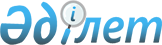 Жаңаөзен қаласы, Теңге ауылы, Қызылсай селосы және Рахат кенті бойынша сайлау учаскелерін құру туралы
					
			Күшін жойған
			
			
		
					Маңғыстау облысы Жаңаөзен қаласы әкімдігінің 2014 жылғы 24 ақпандағы № 13 шешімі. Маңғыстау облысының Әділет департаментінде 2014 жылғы 27 ақпанда № 2363 болып тіркелді. Күші жойылды - Маңғыстау облысы Жаңаөзен қалалық әкімдігінің 2015 жылғы 18 ақпандағы № 10 шешімімен.      Күші жойылды - Маңғыстау облысы Жаңаөзен қалалық әкімдігінің 2015 жылғы 18 ақпандағы № 10 шешімімен.      Қазақстан Республикасының 1995 жылғы 28 қыркүйектегі «Қазақстан Республикасындағы сайлау туралы» Конституциялық Заңының 23 бабына және Қазақстан Республикасының 2001 жылғы 23 қантардағы «Қазақстан Республикасындағы жергілікті мемлекеттік басқару және өзін-өзі басқару туралы» Заңының 33-бабы 2-тармағына сәйкес, және сайлаушыларға барынша қолайлылық туғызу мақсатында, қала әкімі ШЕШІМ ҚАБЫЛДАДЫ:



      1. Жаңаөзен қаласы, Теңге ауылы, Қызылсай селосы және Рахат кенті бойынша сайлау учаскелері қосымшаға сәйкес құрылсын.



      2. Жаңаөзен қаласы әкімінің 2011 жылғы 09 қарашадағы № 147 «Жаңаөзен қаласы, Теңге ауылы және Қызылсай селосы бойынша сайлау учаскелерін құру туралы» шешімнің (нормативтік құқықтық актілерді мемлекеттік тіркеу тізілімінде № 11-2-175 болып тіркелген, 2011 жылғы 11 қарашадағы № 45 (1536) «Жаңаөзен» газетінде жарияланған) күші жойылды деп танылсын.



      3. Жаңаөзен қаласы әкімі аппаратының басшысы (Д. Есенова) Жаңаөзен қаласы әкімінің осы шешімін әділет департаментінде мемлекеттік тіркелуін, оның бұқаралық ақпарат құралдарында ресми жариялануын және «Әділет» Қазақстан Республикасы нормативтік құқықтық актілерінің ақпараттық-құқықтық жүйесінде орналасуын қамтамасыз етсін.



      4. Осы шешімнің орындалуын бақылау Жаңаөзен қаласы әкімі аппаратының басшысы Д.Есеноваға жүктелсін.



      5. Осы шешім әділет органдарында мемлекеттік тіркелген күннен бастап күшіне енеді және ол алғаш ресми жарияланған күнінен кейін күнтізбелік он күн өткен соң қолданысқа енгізіледі.

       Қала әкімі                              С. Трұмов

       «КЕЛІСІЛДІ»:

      Жаңаөзен қалалық сайлау

      комиссиясының төрағасы

      Базылов Бақтығали

      24 ақпан 2014 жыл 

 

 

2014 жылғы 24 ақпандағы № 13

Жаңаөзен қаласы әкімінің

шешіміне қосымша

  Жаңаөзен қаласы, Теңге ауылы, Қызылсай селосы және Рахат кенті бойынша сайлау учаскелері

  

№ 64 сайлау учаскесі

       Орталығы: «Шаңырақ» шағын ауданы, «Жаңаөзен қаласындағы № 3 орта мектеп» мемлекеттік мекемесі.

      Шекарасы: «Шаңырақ» шағын ауданындағы №№ 2, 3, 4, 5, 6, 7, 8, 11, 12, 14, 15, 16, 17, 18, 19, 50, 51, 53, 54, 55, 56 үйлер; Мұнайшы, Достық, Абай, Губкин, Бейбітшілік, Құрбанов, Оразақов, Қазақстанға 50 жыл көшелеріндегі барлық үйлер; бұрынғы Маңғыстау электр желілері кәсіпорынның ғимаратындағы барлық тұрғын үйлер.

  

№ 65 сайлау учаскесі

       Орталығы: «Шаңырақ» шағын ауданы, «Жаңаөзен қаласындағы № 1 Т.Әлиев атындағы орта мектеп» мемлекеттік мекемесі.

      Шекарасы: «Шаңырақ» шағын ауданындағы №№ 21, 22, 24, 25, 26, 27, 28, 29, 30, 35, 36, 37, 38, 43, 44/1, 46/1, 46/2 үйлер.

  

№ 66 сайлау учаскесі

       Орталығы: «Шұғыла» шағын ауданы, «Жаңаөзен қаласындағы № 2 орта мектеп» мемлекеттік мекемесі.

      Шекарасы: «Шұғыла» шағын ауданындағы №№ 18/19, 20, 21, 22, 23, 24/26, 36, 37, 38, 40, 42, 43, 44, 45, 46, 47, 48, 49, 50, 51, 52, 53, 54, 55 үйлер.

  

№ 67 сайлау учаскесі

       Орталығы: «Шұғыла» шағын ауданы, Маңғыстау облысының денсаулық сақтау басқармасының шаруашылық жүргізу құқығындағы «Маңғыстау облыстық медицина колледжі» мемлекеттік коммуналдық кәсіпорны. 

      Шекарасы: «Шұғыла» шағын ауданындағы №№ 21А, 21Б, 23А, 23Б, 24А, 25, 27, 28, 29, 30, 31, 32, 33, 34, 35 үйлер.

  

№ 68 сайлау учаскесі

       Орталығы: «Көктем» шағын ауданы, Қосқұлаков көшесі, Маңғыстау облысының дене шынықтыру және спорт басқармасының «Жаңаөзен қаласының № 2 балалар-жасөспірімдер спорт мектебі» мемлекеттік коммуналдық қазыналық кәсіпорны.

      Шекарасы: Рахат кенті, «Ақсу» шағын ауданындағы Нұрғиса Тілендиев көшесіндегі барлық үйлер; Рахат кенті, «Рахат» шағын ауданындағы Саяжай, Балауса, Гүлдер, Гүлмайса, Бәйшешек, Жемісті көшелеріндегі барлық үйлер.

  

№ 69 сайлау учаскесі

       Орталығы: «Самал» шағын ауданы, «Жаңаөзен қаласындағы № 6 орта мектеп» мемлекеттік мекемесі.

      Шекарасы: «Самал» шағын ауданындағы №№ 1/2, 3, 4, 5, 6, 7/10, 8, 9, 23, 25, 38, 39, 40, 41, 42/1, 42/2 үйлер.

  

№ 70 сайлау учаскесі

       Орталығы: «Самал» шағын ауданы, «Жаңаөзен қаласындағы № 6 орта мектеп» мемлекеттік мекемесі.

      Шекарасы: «Самал» шағын ауданындағы №№ 28, 29, 30, 31/32, 33, 34, 35, 36, 37 үйлер; «Өркен» шағын ауданындағы № 1 үй.

  

№ 71 сайлау учаскесі

       Орталығы: «Көктем» шағын ауданы, Маңғыстау облысының білім басқармасының «Жаңаөзен қызмет көрсету және жаңа технологиялар колледжі» мемлекеттік коммуналдық қазыналық кәсіпорны.

      Шекарасы: «Көктем» шағын ауданындағы №№ 1, 1А, 2, 3, 10, 11, 18, 19, 20, 21 үйлер.

  

№ 72 сайлау учаскесі

       Орталығы: «Көктем» шағын ауданы, Маңғыстау облысының білім басқармасының «Оразмағанбет Тұрмағанбетұлы атындағы Жаңаөзен мұнай және газ колледжі» мемлекеттік коммуналдық қазыналық кәсіпорны.

      Шекарасы: «Көктем» шағын ауданындағы №№ 4, 5А, 5Б, 6, 6А, 7, 12, 13, 14, 15 үйлер, Бейбітшілік, Өтелбек Махмұтов көшелеріндегі барлық үйлер; Рахат кенті, «Ақсу» шағын ауданындағы Алексей Павлович Еремин, Маршал Абдыхалықов көшелеріндегі барлық үйлер; «Астана» шағын ауданындағы Кемер Оңғалбаев, Қара Жүсіп, Әнес Бүркітбаев, Сағидолла Нұржанов, Ақтау, № 4а көшелеріндегі барлық үйлер.

  

№ 73 сайлау учаскесі

       Орталығы: «Көктем» шағын ауданы, «Жаңаөзен қаласындағы № 7 орта мектеп» мемлекеттік мекемесі. 

      Шекарасы: «Көктем» шағын ауданындағы №№ 22, 23, 24, 25, 26, 27, 32, 33, 50, 51 үйлер.

  

№ 74 сайлау учаскесі

       Орталығы: «Көктем» шағын ауданы, «Жаңаөзен қаласындағы № 8 Қашаған Құржыманұлы атындағы орта мектеп» мемлекеттік мекемесі. 

      Шекарасы: «Көктем» шағын ауданындағы №№ 28, 28а, 29, 29а, 30, 30а, 31, 31а, 39, 40, 41, 46, 47, 48, 49, 52, 53, 54, 55 үйлер; Жұмаханбет Қайыров көшесіндегі барлық үйлер.

  

№ 75 сайлау учаскесі

       Орталығы: «Көктем» шағын ауданы, «Жаңаөзен қаласындағы № 8 Қашаған Күржіманұлы атындағы орта мектеп» мемлекеттік мекемесі, оң қанаты.

      Шекарасы: «Көктем» шағын ауданындағы №№ 56, 57, 58 үйлер; «Өркен» шағын ауданындағы №№ 59, 64/1, 64/2, 66, 68, 69, 70, 71, 73, 74, 75 үйлер.

  

№ 76 сайлау учаскесі

       Орталығы: «Арай» шағын ауданы, «Жаңаөзен мектеп-лицейі» мемлекеттік мекемесі.

      Шекарасы: «Арай» шағын ауданындағы № 16, Ғұбайдулла Айдаров, Ғарифолла Құрманғалиев, Біләл Қалиев, Жұмағали Қалдығараев, Отырар, Ибаш Жанболатова, Жібек Жолы, Шотан батыр, Нұрмұхан Жантөрин, Нұрсұлу Қайрова, Құсайын Шалабаев, Мектепбай Айтмамбетов, Диас Жұмашев көшелеріндегі барлық үйлер.

  

№ 77 сайлау учаскесі

       Орталығы: «Өркен» шағын ауданы, Жаңаөзен қалалық білім бөлімінің жедел басқару құқығындағы «Оқушылар шығармашылық үйі» мемлекеттік коммуналдық қазыналық кәсіпорны.

      Шекарасы: «Өркен» шағын ауданындағы №№ 31, 43, 44, 45, 54, 56, 57, 58, 61, 62, 63 үйлер.

  

№ 78 сайлау учаскесі

       Орталығы: «Өзен» стансасы, «Жаңаөзен мектеп-гимназиясы» мемлекеттік мекемесі.

      Шекарасы: Қашаған көшесіндегі барлық үйлер; «Астана» шағын ауданындағы Ахмет Байтұрсынов, Мұстафа Шоқай, Мағжан Жұмабаев, Жүсіпбек Аймауытов, Міржақып Дулатов, Николай Иванович Андрусов, Шәкәрім, Жетіқайқы көшелеріндегі барлық үйлер; «Бәйтерек» шағын ауданындағы Бұхар жырау, Қазыбек би, Әйтеке би, Қабидолла Сыдықов, Амангали Орынбаев, Саламат Шалабаев көшелеріндегі барлық үйлер, «Өзен» стансасы жанында орналасқан барлық үйлер.

  

№ 79 сайлау учаскесі

       Орталығы: Теңге ауылы, «№ 14 жалпы білім беретін орта мектеп» мемлекеттік мекемесі. 

      Шекарасы: Теңге ауылындағы Ақтан Керейұлы, Сүйінғара Үргешбайұлы, Сүгір Бегендікұлы, Қайып Қорабайұлы, Сәттіғұл, Әліби Жангелдин, Тобанияз, Түмен Балтабасұлы, Балуанияз, Ер Қармыс, Дина Нұрпеисова, Досан Тәжиев, Аралбай Оңғарбекұлы, Қылыш Нәдірбаев, Бейбітшілік, Фетисов, Құлшар күйші, Космонавт көшелеріндегі барлық үйлер.

  

№ 80 сайлау учаскесі

       Орталығы: Қызылсай селосы, «Жаңаөзен қаласының № 4 Сүгір Бегендікұлы атындағы орта мектеп» мемлекеттік мекемесі. 

      Шекарасы: Қызылсай ауылында орналасқан барлық үйлер.

  

№ 81 сайлау учаскесі

       Орталығы: Өндірістік аймақ 2, құрылым нөмірі 90, «Қазақстан Республикасы Ішкі істер министрлігі Ішкі әскерлерінің «5548 әскери бөлімі» Республикалық мемлекеттік мекемесі. 

      Шекарасы: Жаңаөзен қаласында орналасқан «Қазақстан Республикасы Ішкі істер министрлігі Ішкі әскерлерінің «5548 әскери бөлімі» Республикалық мемлекеттік мекемесі.

  

№ 142 сайлау учаскесі

       Орталығы: Рахат кенті, «Ақсу» шағын ауданы, Жаңаөзен қаласы әкімдігінің «№ 15 орта мектебі» мемлекеттік мекемесі.

      Шекарасы: Өтеп Балғынбаев көшесіндегі үйлер; Рахат кенті «Рахат» шағын ауданындағы Лалагүл, Алмалы, Көкорай, Самал, Сандуғаш, Қызғалдақ көшелеріндегі барлық үйлер. 

  

№ 143 сайлау учаскесі

       Орталығы: Теңге ауылы, «Жаңаөзен қаласындағы № 17 орта мектеп» мемлекеттік мекемесі.

      Шекарасы: Теңге ауылындағы Достық Даңғылы, Мұрат Өскінбаев, Мәди Бегенов, Мұрын жырау, Тамшалы, Ботакөз, Қалнияз ақын, Желтоқсан, Жеңіс, Ақбөбек, Исатай Сүйеубайұлы, Бейнеубай Құлшарұлы, Бақытжан Бисенғалиев, Өтебай Наятұлы, Әбіш Қожа, Жұбантұр Құлжанов, Нұржаубай Тәженов, Отарбай Иманғазыұлы, Чаден Рахманұлы, Күляш Байсеитова, Шәкен Айманов, Рақымжан Қошқарбаев көшелеріндегі барлық үйлер.

  

№ 149 сайлау учаскесі

       Орталығы: «Шұғыла» шағын ауданы, «№ 12 жалпы білім беретін бастауыш мектеп» мемлекеттік мекемесі. 

      Шекарасы: «Шұғыла» шағын ауданындағы №№ 1, 2, 3, 4, 5, 6, 7, 8/9, 10, 11, 12, 13, 14/15, 16/17 үйлер.

  

№ 150 сайлау учаскесі

       Орталығы: «Өркен» шағын ауданы, «Жаңаөзен қаласындағы № 10 орта мектеп» мемлекеттік мекемесі.

      Шекарасы: «Өркен» шағын ауданындағы №№ 18, 19, 20, 21, 22, 24, 25, 28, 34 үйлер.

  

№ 151 сайлау учаскесі

       Орталығы: Теңге ауылы, Жаңаөзен қаласы әкімдігінің «№ 11 орта мектеп» коммуналдық мемлекеттік мекемесі.

      Шекарасы: Теңге ауылындағы Абыл Өтембетұлы, Нұрым Жырау Шыршығұлұлы, Жалау Мыңбаев, Ер Шабай, Қазақстан, Төле би, Әнес Айтниязов, Мұса Төлеуұлы, Жұмекен Нажимеденов, Жайберген Бейнеубаев, Нұркен Әбдіров, Нұрғиса Тілендиев, Төлеген Тоқтаров, Төлеген Айбергенов, Мұқан Төлебаев, Ғани Мұратбаев, Мәлік Ғабдуллин, Сұлтанмахмұт Торайғыров, Ілияс Есенберлин, Ахмет Жұбанов, Меңдекеш Сатыбалдиев көшелеріндегі барлық үйлер.

  

№ 173 сайлау учаскесі

       Орталығы: «3А» шағын ауданы, Жаңаөзен қаласы әкімдігі жанындағы «Жаңаөзен қалалық жастар орталығы» мемлекеттік коммуналдық қазыналық кәсіпорнының «Жалын» кинотеатрының ғимараты.

      Шекарасы: «3А» шағын ауданындағы №№ 1, 2, 3, 4, 5, 6, 7, 8, 9, 10, 11, 12 үйлер; «Самал» шағын ауданындағы №№ 11/26, 12, 13, 14, 15/16, 17, 18, 19, 20, 21, 22, 24, 27 үйлер.

  

№ 174 сайлау учаскесі

       Орталығы: Рахат кенті, «Ақсу» шағын ауданы, «Жаңаөзен қаласының № 18 орта мектеп» мемлекеттік мекемесі.

      Шекарасы: Түкібай Айдаров көшесіндегі үйлер; Рахат кенті, «Ақсу» шағын ауданындағы Өтепқали Тәжіғалиев, Әбілхайыр хан, Жарылғасын Дәуітов, Мұрат Қайырлиев, Төлеген Қағазов, Ерменбет би, Ақкетик, Қызылқұм көшелеріндегі барлық үйлер. 

  

№ 175 сайлау учаскесі

       Орталығы: «Арай» шағын ауданы, «Жаңаөзен қаласының № 19 орта мектеп» мемлекеттік мекемесі.

      Шекарасы: «Өркен» шағын ауданының № 67 үйі; «Ақбұлақ» шағын ауданындағы Азаттық, Құлбарақ батыр, Бозашы, Нұрберген Тілеубергенов, Төлеп Жаңаев, Төреғали Қадыров, Михайл Кулебякин, Тұтқабай Әшімбаев, көшелеріндегі барлық үйлер; Тасемен Алдашев көшесіндегі барлық үйлер; «Мамыр» шағын ауданындағы Ноқат Дербисов, Есенғали Бөкенбаев, Жаманқара Иса, Абыз Тілеген, Халел Өзбекқалиев, Ер Төлеп көшелеріндегі барлық үйлер.

  

№ 176 сайлау учаскесі

       Орталығы: «Бостандық» шағын ауданы, Жаңаөзен қаласы әкімдігінің «Мұрат Өскенбаев атындағы балалар Саз мектебі» мемлекеттік коммуналдық қазыналық кәсіпорны.

      Шекарасы: Мұнайбаза ғимараты жанында орналасқан барлық үйлер; «Мұнайлы» шағын ауданындағы Сәтібай Қылышбаев, Сағынтай Ысқақов, Қуанғали Сарбөпеев, Меңдулла Губайдуллин, Қалидолла Нұрғалиев, Орынбай Бердығожин, Дмитрий Клинчев, Мейрамғали Бисекенов, Бегеніш Әбілханов, Бітім Қыдырбаев, Дүйсенбай Бисекенов, Қонай батыр, №9а көшелеріндегі барлық үйлер; «Бостандық» шағын ауданындағы Ғарифолла Қайсағалиев, Ишақат Қыдырғалиев, Әлия Молдағұлова, Мәншүк Мәметова, Ізберген Құрбанбаев, Шегем Көбен би, Бәйдеш Нұрбаев, Шернияз Махамбетов, Күйші Қоңыр, Ақпан батыр, Саламат Мұқашев, Асау Барақ, Сәлім Салахиев, Шығыс Қожаев, Фани Қатпашев, Қыдырша Ата, Орынғали Нұрмағанбетов, Атақозы Айтқұлұлы, Тәнім Байдалиева көшелеріндегі барлық үйлер.

  

№ 187 сайлау учаскесі

       Орталығы: Рахат кенті, «Жұлдыз» шағын ауданы, Жаңаөзен қаласы әкімдігінің «№ 21 орта мектеп» коммуналдық мемлекеттік мекемесі.

      Шекарасы: Рахат кенті, «Жұлдыз», «Мерей» шағын аудандарының көшелеріндегі барлық үйлер. 

  

№ 188 сайлау учаскесі

       Орталығы: Рахат кенті, «Ақсу» шағын ауданы, № 9в көше, «Жаңаөзен политехникалық колледжі» жауапкершілігі шектеулі серіктестігі.

      Шекарасы: Рахат кенті, «Ақсу» шағын ауданындағы Сауысқан, Маната, Жосалы, Үстірт, Жеңіс, Мәтжан би, Мұхтар Әуезов, Сымағұл Сейтқазиев, Еділхан Таймасов, Бауыржан Момышұлы, Басығара Тұрниязұлы, Шоғыр Бөлтекұлы көшелеріндегі барлық үйлер. 

  

№ 189 сайлау учаскесі

       Орталығы: Рахат кенті, «Рахат» шағын ауданы, Жаңаөзен қаласы әкімдігінің жедел басқару құқығындағы № 13 «Ақмарал» балабақшасы мемлекеттік коммуналдық қазыналық кәсіпорны.

      Шекарасы: «Рауан» шағын ауданында орналасқан барлық үйлер; Рахат кенті, «Ақсу» шағын ауданында орналасқан «Жаңаөзен сүт зауыты» жауапкершілігі шектеулі серіктестігі жанындағы Омар Бисалиев, Бөкен би, № 3 көшелеріндегі барлық үйлер.

 
					© 2012. Қазақстан Республикасы Әділет министрлігінің «Қазақстан Республикасының Заңнама және құқықтық ақпарат институты» ШЖҚ РМК
				